sl_C 0.1[1]sl_A 0.1[1]p_Cg p_C+rml_C*pc_Cp_Ag p_A+rml_A*pc_Ap_Cl p_C-rmg_C*pc_Cp_Al p_A-rml_A*pc_Aw_O2_in_C 0.228[1]w_H2O_in_C RH_C*mat13.def.pv_H2O(T)/(pa_C+p_C)w_N2_in_C 0[1]w_H2_in_C 0[1]w_H2O_in_A RH_A*mat13.def.pv_H2O(T)/(pa_A+p_A)w_H2_in_A 1-w_H2O_in_ACp_Cg w_O2g_C*mat11.def.cp_O2g(T)+w_H2Og_C*mat13.def.cp_H2Og(T)+w_N2g_C*mat12.def.cp_N2g(T)+w_H2g_C*mat10.def.cp_H2g(T)Cp_Cl mat13.def.cp_H2Ol(T)Cp_C sg_C*Cp_Cg+sl_C*Cp_ClCp_Ag w_H2g_A*mat10.def.cp_H2g(T)+w_H2Og_A*mat13.def.cp_H2Og(T)Cp_Al mat13.def.cp_H2Ol(T)Cp_A sg_A*Cp_Ag+sl_A*Cp_Allambda_Cg w_O2g_C*mat11.def.lambda_O2g(T)+w_H2Og_C*mat13.def.lambda_H2Og(T)+w_N2g_C*mat12.def.lambda_N2g(T)+w_H2g_C*mat10.def.lambda_H2g(T)lambda_Cl mat13.def.lambda_H2Ol(T)lambda_C sg_C*lambda_Cg+sl_C*lambda_Cllambda_Ag w_H2g_A*mat10.def.lambda_H2g(T)+w_H2Og_A*mat13.def.lambda_H2Og(T)lambda_Al mat13.def.lambda_H2Ol(T)lambda_A sg_A*lambda_Ag+sl_A*lambda_AlD_O2g_H2Og_C sg_C*10^(-7)[m^2/s]*((T/1[K])^1.75)*((1/(MW_O2*1000[g/kg]/1[g/mol])+1/(MW_H2O*1000[g/kg]/1[g/mol]))^(1/2))/((pa_Cg+p_Cg)/1[atm])/((v_O2g^(1/3)+v_H2Og^(1/3))^2)D_O2g_N2g_C sg_C*10^(-7)[m^2/s]*((T/1[K])^1.75)*((1/(MW_O2*1000[g/kg]/1[g/mol])+1/(MW_N2*1000[g/kg]/1[g/mol]))^(1/2))/((pa_Cg+p_Cg)/1[atm])/((v_O2g^(1/3)+v_N2g^(1/3))^2)D_O2g_H2g_C sg_C*10^(-7)[m^2/s]*((T/1[K])^1.75)*((1/(MW_O2*1000[g/kg]/1[g/mol])+1/(MW_H2*1000[g/kg]/1[g/mol]))^(1/2))/((pa_Cg+p_Cg)/1[atm])/((v_O2g^(1/3)+v_H2g^(1/3))^2)D_H2Og_N2g_C sg_C*10^(-7)[m^2/s]*((T/1[K])^1.75)*((1/(MW_H2O*1000[g/kg]/1[g/mol])+1/(MW_N2*1000[g/kg]/1[g/mol]))^(1/2))/((pa_Cg+p_Cg)/1[atm])/((v_H2Og^(1/3)+v_N2g^(1/3))^2)D_H2Og_H2g_C sg_C*10^(-7)[m^2/s]*((T/1[K])^1.75)*((1/(MW_H2O*1000[g/kg]/1[g/mol])+1/(MW_H2*1000[g/kg]/1[g/mol]))^(1/2))/((pa_Cg+p_Cg)/1[atm])/((v_H2Og^(1/3)+v_H2g^(1/3))^2)D_N2g_H2g_C sg_C*10^(-7)[m^2/s]*((T/1[K])^1.75)*((1/(MW_N2*1000[g/kg]/1[g/mol])+1/(MW_H2*1000[g/kg]/1[g/mol]))^(1/2))/((pa_Cg+p_Cg)/1[atm])/((v_N2g^(1/3)+v_H2g^(1/3))^2)D_H2g_H2Og_A sg_A*10^(-7)[m^2/s]*((T/1[K])^1.75)*((1/(MW_H2*1000[g/kg]/1[g/mol])+1/(MW_H2O*1000[g/kg]/1[g/mol]))^(1/2))/((pa_Ag+p_Ag)/1[atm])/((v_H2g^(1/3)+v_H2Og^(1/3))^2)i0_C i00_C*sg_C*c_O2_C/c_O2_refi0_A i00_A*sg_A*(c_H2_A/c_H2_ref)^0.5i_A Integral_RL_A(DdCS.iv_per1)/L_cell^2D_M_H2_CO 6.5E-10[m^2/s]n_M_H2_CO_Old D_M_H2_CO*Mean_M_RL_A(c_H2_A)/H_Mn_M_H2_CO_New D_M_H2_CO*M_RL_A(c_H2_A)/H_Mn_M_H2_CO n_M_H2_CO_Newm_M_H2_CO n_M_H2_CO*MW_H2i_A_CO 2*F_const*n_M_H2_COD_H2O_BD 4.012*10^(-9)[m^2/s]*exp(0.0234312[1/K]*T)n_M_H2O_BD_Old D_H2O_BD*(Mean_M_RL_C(c_H2O_C)-Mean_M_RL_A(c_H2O_A))/H_Mn_M_H2O_BD_New D_H2O_BD*(M_RL_C(c_H2O_C)-M_RL_A(c_H2O_A))/H_Mn_M_H2O_BD n_M_H2O_BD_Newm_M_H2O_BD n_M_H2O_BD*MW_H2On_Drag_EO 2.9*exp(1029*(1/333-1[K]/T))n_M_H2O_EO n_Drag_EO*i_A/F_constm_M_H2O_EO n_M_H2O_EO*MW_H2Orho_Cg TdSC_Cg.rhorho_Cl mat13.def.rho_H2Ol(T)rho_C sg_C*rho_Cg+sl_C*rho_Clrho_Ag TdSC_Ag.rhorho_Al mat13.def.rho_H2Ol(T)rho_A sg_A*rho_Ag+sl_A*rho_Alrhok_C rmg_C*rho_Cg+rml_C*rho_Clrhok_A rmg_A*rho_Ag+rml_A*rho_Alw_O2l_C 0[1]w_H2Ol_C 1[1]w_N2l_C 0[1]w_H2l_C 0[1]w_H2l_A 0[1]w_H2Ol_A 1[1]w_O2_C (sg_C*rho_Cg*w_O2g_C+sl_C*rho_Cl*w_O2l_C)/rho_Cw_H2O_C (sg_C*rho_Cg*w_H2Og_C+sl_C*rho_Cl*w_H2Ol_C)/rho_Cw_N2_C (sg_C*rho_Cg*w_N2g_C+sl_C*rho_Cl*w_N2l_C)/rho_Cw_H2_C (sg_C*rho_Cg*w_H2g_C+sl_C*rho_Cl*w_H2l_C)/rho_Cw_H2_A (sg_A*rho_Ag*w_H2g_A+sl_A*rho_Al*w_H2l_A)/rho_Aw_H2O_A (sg_A*rho_Ag*w_H2Og_A+sl_A*rho_Al*w_H2Ol_A)/rho_Amu_Cg w_O2g_C*mat11.def.mu_O2g(T)+w_H2Og_C*mat13.def.mu_H2Og(T)+w_N2g_C*mat12.def.mu_N2g(T)+w_H2g_C*mat10.def.mu_H2g(T)mu_Cl mat13.def.mu_H2Ol(T)mu_C rho_C/(krg_C*rho_Cg/mu_Cg+krl_C*rho_Cl/mu_Cl)*1[Pa*s^2*m/kg]mu_Ag w_H2g_A*mat10.def.mu_H2g(T)+w_H2Og_A*mat13.def.mu_H2Og(T)mu_Al mat13.def.mu_H2Ol(T)mu_A rho_A/(krg_A*rho_Ag/mu_Ag+krl_A*rho_Al/mu_Al)*1[Pa*s^2*m/kg]gamma_O2_C rho_C*(rmg_C*w_O2g_C+rml_C*w_O2l_C)/w_O2_Cgamma_H2O_C rho_C*(rmg_C*w_H2Og_C+rml_C*w_H2Ol_C)/w_H2O_Cgamma_N2_C rho_C*(rmg_C*w_N2g_C+rml_C*w_N2l_C)/w_N2_Cgamma_H2_C rho_C*(rmg_C*w_H2g_C+rml_C*w_H2l_C)/w_H2_Cgamma_H2_A rho_A*(rmg_A*w_H2g_A+rml_A*w_H2l_A)/w_H2_Agamma_H2O_A rho_A*(rmg_A*w_H2Og_A+rml_A*w_H2Ol_A)/w_H2O_Armg_C krg_C*mu_C/mu_Cg*rho_Cg/rho_Crml_C krl_C*mu_C/mu_Cl*rho_Cl/rho_Crmg_A krg_A*mu_A/mu_Ag*rho_Ag/rho_Arml_A krl_A*mu_A/mu_Al*rho_Al/rho_Agx 0[m/s^2]gy g_constgz 0[m/s^2]jl_Cx if(dom==2,material.epsilon*(rho_Cl-rml_C*rho_C)*u_C,rmg_C*rml_C*rho_C*material.kappa11/mu_C*(d(pc_C,x)+(rho_Cl-rho_Cg)*gx))jl_Cy if(dom==2,material.epsilon*(rho_Cl-rml_C*rho_C)*v_C,rmg_C*rml_C*rho_C*material.kappa11/mu_C*(d(pc_C,y)+(rho_Cl-rho_Cg)*gy))jl_Cz if(dom==2,material.epsilon*(rho_Cl-rml_C*rho_C)*w_C,rmg_C*rml_C*rho_C*material.kappa11/mu_C*(d(pc_C,z)+(rho_Cl-rho_Cg)*gz))jl_Ax if(dom==1,material.epsilon*(rho_Al-rml_A*rho_A)*u_A,rmg_A*rml_A*rho_A*material.kappa11/mu_A*(d(pc_A,x)+(rho_Al-rho_Ag)*gx))jl_Ay if(dom==1,material.epsilon*(rho_Al-rml_A*rho_A)*v_A,rmg_A*rml_A*rho_A*material.kappa11/mu_A*(d(pc_A,y)+(rho_Al-rho_Ag)*gy))jl_Az if(dom==1,material.epsilon*(rho_Al-rml_A*rho_A)*w_A,rmg_A*rml_A*rho_A*material.kappa11/mu_A*(d(pc_A,z)+(rho_Al-rho_Ag)*gz))jg_Cx if(dom==2,material.epsilon*(rho_Cg-rmg_C*rho_C)*u_C,-jl_Cx)jg_Cy if(dom==2,material.epsilon*(rho_Cg-rmg_C*rho_C)*v_C,-jl_Cy)jg_Cz if(dom==2,material.epsilon*(rho_Cg-rmg_C*rho_C)*w_C,-jl_Cz)jg_Ax if(dom==1,material.epsilon*(rho_Ag-rmg_A*rho_A)*u_A,-jl_Ax)jg_Ay if(dom==1,material.epsilon*(rho_Ag-rmg_A*rho_A)*v_A,-jl_Ay)jg_Az if(dom==1,material.epsilon*(rho_Ag-rmg_A*rho_A)*w_A,-jl_Az)u_Cg (jg_Cx+rmg_C*material.epsilon*rho_C*u_C)/material.epsilon/rho_Cgv_Cg (jg_Cy+rmg_C*material.epsilon*rho_C*v_C)/material.epsilon/rho_Cgw_Cg (jg_Cz+rmg_C*material.epsilon*rho_C*w_C)/material.epsilon/rho_Cgu_Ag (jg_Ax+rmg_A*material.epsilon*rho_A*u_A)/material.epsilon/rho_Agv_Ag (jg_Ay+rmg_A*material.epsilon*rho_A*v_A)/material.epsilon/rho_Agw_Ag (jg_Az+rmg_A*material.epsilon*rho_A*w_A)/material.epsilon/rho_AgU_Cg sqrt(u_Cg^2+v_Cg^2+w_Cg^2)U_Ag sqrt(u_Ag^2+v_Ag^2+w_Ag^2)u_Cl (jl_Cx+rml_C*material.epsilon*rho_C*u_C)/material.epsilon/rho_Clv_Cl (jl_Cy+rml_C*material.epsilon*rho_C*v_C)/material.epsilon/rho_Clw_Cl (jl_Cz+rml_C*material.epsilon*rho_C*w_C)/material.epsilon/rho_Clu_Al (jl_Ax+rml_A*material.epsilon*rho_A*u_A)/material.epsilon/rho_Alv_Al (jl_Ay+rml_A*material.epsilon*rho_A*v_A)/material.epsilon/rho_Alw_Al (jl_Az+rml_A*material.epsilon*rho_A*w_A)/material.epsilon/rho_AlU_Cl sqrt(u_Cl^2+v_Cl^2+w_Cl^2)U_Al sqrt(u_Al^2+v_Al^2+w_Al^2)krg_C sg_C^3krl_C sl_C^3krg_A sg_A^3krl_A sl_A^3Js_C if(thetac_C<pi/2[rad],1.417*sg_C-2.120*sg_C^2+1.263*sg_C^3,1.417*sl_C-2.120*sl_C^2+1.263*sl_C^3)Js_A if(thetac_A<pi/2[rad],1.417*sg_A-2.120*sg_A^2+1.263*sg_A^3,1.417*sl_A-2.120*sl_A^2+1.263*sl_A^3)pc_C if(dom==2,0,0.0625[N/m]*cos(thetac_C)*((material.epsilon/FLeiMP_C.kappaxx)^(1/2))*Js_C)pc_A if(dom==1,0,0.0625[N/m]*cos(thetac_A)*((material.epsilon/FLeiMP_A.kappaxx)^(1/2))*Js_A)rhov_C MW_H2O*mat13.def.pv_H2O(T)/R_const/Trhov_A MW_H2O*mat13.def.pv_H2O(T)/R_const/Twsat_H2Og_C rhov_C/rho_Cgwsat_H2Ol_C 1[1]wsat_H2Og_A rhov_A/rho_Agwsat_H2Ol_A 1[1]gammap_C (rho_Cg*rmg_C+rho_Cl*rml_C)/rho_Cgammap_A (rho_Ag*rmg_A+rho_Al*rml_A)/rho_Cc_O2_C TdSC_Cg.c_w_O2g_Cc_H2O_C TdSC_Cg.c_w_H2Og_C+sl_C*mat13.def.rho_H2Ol(T)/MW_H2Oc_H2_A TdSC_Ag.c_w_H2g_Ac_H2O_A TdSC_Ag.c_w_H2Og_A+sl_A*mat13.def.rho_H2Ol(T)/MW_H2Osg_C 1-sl_Csg_A 1-sl_Ada_C material.epsilon*rho_Cl*w_H2Ol_Cda_A material.epsilon*rho_Al*w_H2Ol_Ac_C if(dom==2,0,-rmg_C*rml_C*material.kappa11*rho_C/mu_C*d(pc_C,sl_C))c_A if(dom==1,0,-rmg_A*rml_A*material.kappa11*rho_A/mu_A*d(pc_A,sl_A))gammaa_Cx if(dom==2,0,rmg_C*rml_C*material.kappa11*rho_C/mu_C*(rho_Cl-rho_Cg)*gx+rho_Cl*w_H2Ol_C*u_Cl)gammaa_Cy if(dom==2,0,rmg_C*rml_C*material.kappa11*rho_C/mu_C*(rho_Cl-rho_Cg)*gy+rho_Cl*w_H2Ol_C*v_Cl)gammaa_Cz if(dom==2,0,rmg_C*rml_C*material.kappa11*rho_C/mu_C*(rho_Cl-rho_Cg)*gz+rho_Cl*w_H2Ol_C*w_Cl)gammaa_Ax if(dom==1,0,rmg_A*rml_A*material.kappa11*rho_A/mu_A*(rho_Al-rho_Ag)*gx+rho_Al*w_H2Ol_A*u_Al)gammaa_Ay if(dom==1,0,rmg_A*rml_A*material.kappa11*rho_A/mu_A*(rho_Al-rho_Ag)*gy+rho_Al*w_H2Ol_A*v_Al)gammaa_Az if(dom==1,0,rmg_A*rml_A*material.kappa11*rho_A/mu_A*(rho_Al-rho_Ag)*gz+rho_Al*w_H2Ol_A*w_Al)s_in_C rho_Cg*(w_H2O_C-MW_H2O*mat13.def.psat_H2O(T)/R_const/rho_Cg/T)/(rho_Cl*(1-w_H2O_C)+rho_Cg*(w_H2O_C-MW_H2O*mat13.def.psat_H2O(T)/R_const/rho_Cg/T))s_in_A rho_Ag*(w_H2O_A-MW_H2O*mat13.def.psat_H2O(T)/R_const/rho_Ag/T)/(rho_Al*(1-w_H2O_A)+rho_Ag*(w_H2O_A-MW_H2O*mat13.def.psat_H2O(T)/R_const/rho_Ag/T))Dc_C if(dom==2,0,-rmg_C*rml_C*material.kappa11/mu_C*d(pc_C,sl_C))Dc_A if(dom==1,0,-rmg_A*rml_A*material.kappa11/mu_A*d(pc_A,sl_A))R_H2Ol_C if(w_H2O_C*(pa_C+p_C)>mat13.def.psat_H2O(T),100[s^-1]*material.epsilon*sg_C*(w_H2O_C*(pa_C+p_C)-mat13.def.psat_H2O(T))*MW_H2O/R_const/T,100[s^-1]*material.epsilon*sl_C*(w_H2O_C*(pa_C+p_C)-mat13.def.psat_H2O(T))*MW_H2O/R_const/T)R_H2Ol_A if(w_H2O_A*(pa_A+p_A)>mat13.def.psat_H2O(T),100[s^-1]*material.epsilon*sg_A*(w_H2O_A*(pa_A+p_A)-mat13.def.psat_H2O(T))*MW_H2O/R_const/T,100[s^-1]*material.epsilon*sl_A*(w_H2O_A*(pa_A+p_A)-mat13.def.psat_H2O(T))*MW_H2O/R_const/T)R_H2Og_C -R_H2Ol_CR_H2Og_A -R_H2Ol_AModel geometry: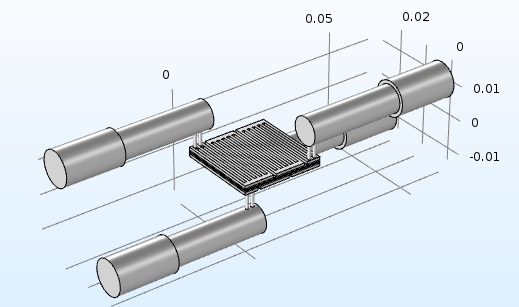  Physics: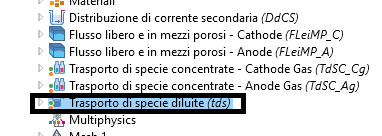 